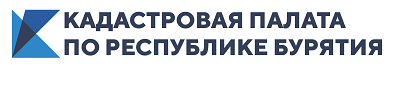 Как снять обременение с объекта недвижимости?В Кадастровую палату по Бурятии нередко обращаются заявители, а также поступают вопросы о том, как снять с объекта недвижимости обременение. Допустим, вы уже выполнили обязательства перед кредитором, но запись об обременении в ЕГРН (Едином государственном реестре недвижимости) осталась. Регистрационная запись об ипотеке погашается на основании заявления, представленного заявителем в соответствии с Федеральным законом от 16 июля 1998 года №102-ФЗ «Об ипотеке (залоге недвижимости)». Для погашения записи об обременении в ЕГРН, вы как, заинтересованное лицо можете обратиться с соответствующим заявлением в офисы МФЦ с приложением необходимых для снятия такого обременения документов. На сегодняшний день Кадастровая палата по Бурятии предлагает заявителям подать заявление о погашении регистрационной записи об ипотеке в рамках услуги «выездное обслуживание». Узнать о порядке и стоимости выездного обслуживания, а также оставить заявку на получение такой услуги можно по телефонам: 8(3012) 372990 (доб.2053), (доб.2051). Дополнительно отмечаем, что заявление также можно подать в электронной форме через портал (www.rosreestr.ru). Запись об ипотеке погашается в течение трех рабочих дней с момента поступления заявления в Росреестр. .   